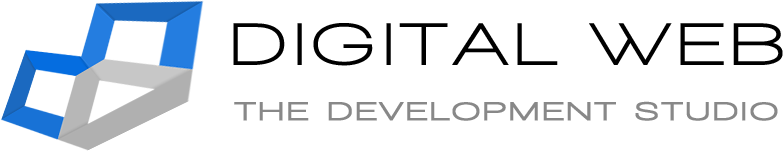 Тел. Call центра:  +7 (800) 444-42-98Тел. Офиса в СПб: +7 (812) 209-77-76Email отдела продаж: sales@dweb.suWeb-сайт: http://dweb.su/Брифна создание веб-сайтаотправьте заполненный бриф на  sales@dweb.su и получите скидку 7% на разработку сайтаОсновная информация о компанииСфера деятельности компанииПредлагаемые услуги / товарыЦелевая аудиторияАдрес нынешнего сайта (если имеется)Технические требования к сайту Тип  сайта (сайт-визитка, интернет-магазин, корпоративный портал, лэндинг)Какие цели и задачи должен решать ваш сайт Структура сайтаДополнительные модули (обратный звонок, умный фильтр и т.п.)НаполнениеРазмещение на хостингеДоменное имяБюджет Особые требованияТребования к дизайнуЛоготип компании Корпоративные цвета (если имеются или предпочтительные)Наличие баннерной рекламы на сайтеПример сайтов, которые вам нравятсяПример сайтов, которые вам не нравятсяОсобые пожеланияКонтактная информацияФИОКонтактные данные для связи (телефон, адрес электронной почты)Контактные данные компании (Юр. адрес, телефон, адрес электронной почты)Название компанииКратко опишите деятельность вашей компании.Какие услуги или товары предлагает ваша компания?Укажите признаки целевого посетителя. Например, такие как: пол, возраст, профессия, образование, занятость, доходы, география.http://Например:- продвижение бренда компании- продвижение бренда торговой марки- повышение продаж- изучение предпочтений целевой аудитории- информационный ресурсЕсли вы уже представляете структуру вашего сайта, то можете указать её тут. Например:- Главная- Продукция- Информация для клиента    - Доставка     - Оплата- Контактная информацияТребуется | не требуетсяТребуется | не требуетсяТребуется | не требуется0 рубРазработка требуется | не требуетсяТребуется | не требуется